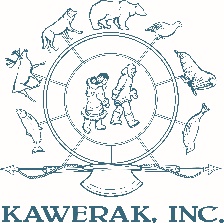 Completed applications must be received by the end of business on March 24th .  Payments will be made directly to the Applicant.  Kawerak prefers to make payment by Direct Deposit.  Please complete the attached EFT Authorization Agreement form and return it with your application.  This funding will not be considered income for state or federal public assistance programs if you are or will be participating in those programs and is not considered taxable income by the IRS.Completed applications can be emailed to stormrelief@kawerak.org, faxed to 907-443-4445 or droped off to Kawerak Administration during regular business hours of 8am – 4:30pm or to the Tribal Coordinator in your community. If you have questions, call Kawerak at 907-443-5231 and ask for Lena Brizuela or Jason Omedelina.  You can download applications online and see program details at Kawerak.org/response.I, the applicant, certify that the information provided is true and correct. I understand disaster relief is only available for loss or damage caused by Typhoon Merbok and only to the extent of funding availability.  I further understand that Kawerak retains sole discretion regarding funding decisions and that any misrepresentations made by me on this application will automatically disqualify me from being eligible to receive funding through this effort or any future disaster relief that may become available. I am also aware payment is not automatic and may take up to March 1, 2023 for processing.  I hold Kawerak harmless from any liability, loss or damages I may incur as a result of receiving this funding.___________________________________________                        _______________Applicant’s Signature                                                                     DateKAWERAK, INC.VENDOR EFT AUTHORIZATION AGREEMENTAUTHORIZATION FOR AUTOMATIC DEPOSITSI (we) hereby authorize KAWERAK, Inc. to initiate credit entries and to initiate, if necessary, debit entries and adjustments for any credit entries in error to:    Checking or  Savings Account indicated below and the depository named below, hereinafter called DEPOSITORY.DEPOSITORY (bank) NAME:      	 CITY:       	  STATE:       	 ZIP:       	___Account Type (check one):    Checking      SavingsNAME ON THE ACCOUNT:       	________________TRANSIT ROUTING#:       	ACCOUNT #:       	This authority is to remain in full force and effect until Kawerak, Inc. has received written notification from me of its termination.PRINT NAME:       	SIGNATURE:   	 DATE:       	Attaching a voided check below will ensure correct account information (optional). Please note - Incorrect numbers will result in a significant delay in delivery of funds. PLEASE TRIPLE CHECK TO ENSURE YOUR ACCT # AND ROUTING # ARE CORRECT!Applicant Name (The payment will be made to this person.)Applicant Name (The payment will be made to this person.)Applicant Name (The payment will be made to this person.)Applicant Name (The payment will be made to this person.)Multiple cabin site?   Yes           No     Multiple cabin site?   Yes           No     Mailing AddressMailing AddressMailing AddressMailing AddressOther Owner on site claiming losses:  (ONE application PER cabin if multiple families share ONE site)Other Owner on site claiming losses:  (ONE application PER cabin if multiple families share ONE site)CityStateStateZip CodeOther Owner on site claiming losses:  (ONE application PER cabin if multiple families share ONE site)Other Owner on site claiming losses:  (ONE application PER cabin if multiple families share ONE site)Home Phone #Home Phone #Cell Phone #Cell Phone #Cell Phone #Email  AddressHow have you been affected by Typhoon Merbok? Please check all of the boxes that apply.       TOTAL LOSS:                                                                                                              DAMAGE TO:  Total loss of subsistence cabin	                                                     Subsistence cabin                                                 Total loss of outhouse                                                                                    Outhouse  Total loss of smoke house                                                                              Smoke house  Total loss of drying rack                                                                                 Drying rack        Estimated Cost to Repair/Replace:  $      _________________________Land Ownership:   Leased camp-site with Native Corporation     Private Property       Native Allotment   Description of Site Location      Photos of the damage is preferred, otherwise please describe loss below (attach separate sheet as necessary):How have you been affected by Typhoon Merbok? Please check all of the boxes that apply.       TOTAL LOSS:                                                                                                              DAMAGE TO:  Total loss of subsistence cabin	                                                     Subsistence cabin                                                 Total loss of outhouse                                                                                    Outhouse  Total loss of smoke house                                                                              Smoke house  Total loss of drying rack                                                                                 Drying rack        Estimated Cost to Repair/Replace:  $      _________________________Land Ownership:   Leased camp-site with Native Corporation     Private Property       Native Allotment   Description of Site Location      Photos of the damage is preferred, otherwise please describe loss below (attach separate sheet as necessary):How have you been affected by Typhoon Merbok? Please check all of the boxes that apply.       TOTAL LOSS:                                                                                                              DAMAGE TO:  Total loss of subsistence cabin	                                                     Subsistence cabin                                                 Total loss of outhouse                                                                                    Outhouse  Total loss of smoke house                                                                              Smoke house  Total loss of drying rack                                                                                 Drying rack        Estimated Cost to Repair/Replace:  $      _________________________Land Ownership:   Leased camp-site with Native Corporation     Private Property       Native Allotment   Description of Site Location      Photos of the damage is preferred, otherwise please describe loss below (attach separate sheet as necessary):How have you been affected by Typhoon Merbok? Please check all of the boxes that apply.       TOTAL LOSS:                                                                                                              DAMAGE TO:  Total loss of subsistence cabin	                                                     Subsistence cabin                                                 Total loss of outhouse                                                                                    Outhouse  Total loss of smoke house                                                                              Smoke house  Total loss of drying rack                                                                                 Drying rack        Estimated Cost to Repair/Replace:  $      _________________________Land Ownership:   Leased camp-site with Native Corporation     Private Property       Native Allotment   Description of Site Location      Photos of the damage is preferred, otherwise please describe loss below (attach separate sheet as necessary):How have you been affected by Typhoon Merbok? Please check all of the boxes that apply.       TOTAL LOSS:                                                                                                              DAMAGE TO:  Total loss of subsistence cabin	                                                     Subsistence cabin                                                 Total loss of outhouse                                                                                    Outhouse  Total loss of smoke house                                                                              Smoke house  Total loss of drying rack                                                                                 Drying rack        Estimated Cost to Repair/Replace:  $      _________________________Land Ownership:   Leased camp-site with Native Corporation     Private Property       Native Allotment   Description of Site Location      Photos of the damage is preferred, otherwise please describe loss below (attach separate sheet as necessary):How have you been affected by Typhoon Merbok? Please check all of the boxes that apply.       TOTAL LOSS:                                                                                                              DAMAGE TO:  Total loss of subsistence cabin	                                                     Subsistence cabin                                                 Total loss of outhouse                                                                                    Outhouse  Total loss of smoke house                                                                              Smoke house  Total loss of drying rack                                                                                 Drying rack        Estimated Cost to Repair/Replace:  $      _________________________Land Ownership:   Leased camp-site with Native Corporation     Private Property       Native Allotment   Description of Site Location      Photos of the damage is preferred, otherwise please describe loss below (attach separate sheet as necessary):Please provide the names and phone number of two individuals (non-family members) who can verify the loss or damage to the property as described above.  If Kawerak questions the legitimacy of this request, the below named individuals will be contacted to verify the loss or property damage described above.  Dishonesty will result in immediate disqualification.  Name                                                                                                   Phone #     __________________                                                                ____________________     ___________________                                                              ____________________Please provide the names and phone number of two individuals (non-family members) who can verify the loss or damage to the property as described above.  If Kawerak questions the legitimacy of this request, the below named individuals will be contacted to verify the loss or property damage described above.  Dishonesty will result in immediate disqualification.  Name                                                                                                   Phone #     __________________                                                                ____________________     ___________________                                                              ____________________Please provide the names and phone number of two individuals (non-family members) who can verify the loss or damage to the property as described above.  If Kawerak questions the legitimacy of this request, the below named individuals will be contacted to verify the loss or property damage described above.  Dishonesty will result in immediate disqualification.  Name                                                                                                   Phone #     __________________                                                                ____________________     ___________________                                                              ____________________Please provide the names and phone number of two individuals (non-family members) who can verify the loss or damage to the property as described above.  If Kawerak questions the legitimacy of this request, the below named individuals will be contacted to verify the loss or property damage described above.  Dishonesty will result in immediate disqualification.  Name                                                                                                   Phone #     __________________                                                                ____________________     ___________________                                                              ____________________Please provide the names and phone number of two individuals (non-family members) who can verify the loss or damage to the property as described above.  If Kawerak questions the legitimacy of this request, the below named individuals will be contacted to verify the loss or property damage described above.  Dishonesty will result in immediate disqualification.  Name                                                                                                   Phone #     __________________                                                                ____________________     ___________________                                                              ____________________Please provide the names and phone number of two individuals (non-family members) who can verify the loss or damage to the property as described above.  If Kawerak questions the legitimacy of this request, the below named individuals will be contacted to verify the loss or property damage described above.  Dishonesty will result in immediate disqualification.  Name                                                                                                   Phone #     __________________                                                                ____________________     ___________________                                                              ____________________